       БОЙОРОК                                                             РАСПОРЯЖЕНИЕ   31  декабрь 2014 й.                        № 33-р                       31 декабря 2014 г.О создании на территории сельского поселения Тятер-Араслановский сельсовет добровольной пожарной дружины         В соответствии с Федеральными законами Российской Федерации от 21 декабря 1994 года N 69-ФЗ "О пожарной безопасности", от 06.05.2011 N 100-ФЗ "О добровольной пожарной охране", от 06.10.2003 N 131-ФЗ "Об общих принципах организации местного самоуправления в Российской Федерации", руководствуясь Уставом сельского поселения Тятер-Араслановский сельсовет, Администрация сельского поселения Тятер-Араслановский сельсовет муниципального района Стерлибашевский район Республики Башкортостан  ПОСТАНОВЛЯЕТ:1. Утвердить Положение о добровольной пожарной дружине в сельском поселении Тятер-Араслановский сельсовет (приложение N 1).2. Создать на территории сельского поселения Тятер-Араслановский сельсовет добровольную пожарную дружину в соответствии с Положением о ДПД и рекомендациями по их комплектованию(приложение N 2).3. Постановление главы администрации сельского поселения Тятер-Араслановский сельсовет от 04.04.2013  N 5-Р " О создании на территории Сельского поселения Тятер-Араслановский сельсовет Добровольной пожарной охраны (дружины)» признать утратившим силу.4. Контроль за выполнением постановления оставляю за собой.5. Настоящее постановление вступает в силу с момента его обнародования.Глава Сельского  поселения Тятер-Араслановский  сельсовет                                        С.С. Гумеров                                                                                                 Приложение 1к постановлению администрации сельского поселения Тятер-Араслановский сельсовет от 31.12.2014 г. № 33-рПОЛОЖЕНИЕ О ДОБРОВОЛЬНОЙ ПОЖАРНОЙ ДРУЖИНЕ В СЕЛЬСКОМ  ПОСЕЛЕНИИ ТЯТЕР-АРАСЛАНОВСКИЙ СЕЛЬСОВЕТГлава 1. ОБЩИЕ ПОЛОЖЕНИЯ1.1. Настоящее Положение регламентирует порядок создания подразделений добровольной пожарной дружины на территории сельского поселения Тятер-Араслановский сельсовет (далее по тексту - сельское поселение), а также регистрации добровольных пожарных.1.2. Добровольная пожарная дружина - форма участия граждан в обеспечении первичных мер пожарной безопасности на территории сельского поселения.1.3. Добровольный пожарный - гражданин, непосредственно участвующий на добровольной основе (без заключения трудового договора) в деятельности подразделений пожарной дружины по предупреждению и (или) тушению пожаров.1.4. Участие в добровольной пожарной дружине является формой социально значимых работ, устанавливаемых администрацией сельского поселения.1.5. ДПД создаются в целях обеспечения соблюдения требований действующих норм и правил пожарной безопасности, проведения мероприятий по предупреждению и тушению пожаров.В своей деятельности ДПД руководствуются нормативными правовыми актами РФ и РБ, нормативными и иными актами Государственной противопожарной службы МЧС России, распоряжениями администрации сельского поселения, регламентирующими пожарную безопасность территории сельского поселения, а также настоящим Положением.1.6. Добровольная пожарная дружина осуществляет деятельность, используя технику и средства пожаротушения, а также средства индивидуальной защиты.1.7. Ответственность за создание и организацию работы ДПД возлагается на главу сельского поселения. Глава 2. ОСНОВНЫЕ ЗАДАЧИ ДПД 2.1. Основными задачами добровольной пожарной дружины являются:2.1.1. Участие в предупреждении пожаров.2.1.2. Участие в тушении пожаров.2.2. В соответствии с возложенными на нее задачами добровольная пожарная дружина осуществляет основные функции:2.2.1. Контролирует соблюдение требований пожарной безопасности на территории сельского поселения.2.2.2. Вызывает подразделения ГПС в случае возникновения пожара, принимает необходимые меры по спасению людей, имущества и ликвидации пожара имеющимися первичными средствами пожаротушения с привлечением техники.2.2.3. Принимает участие в обучении детей дошкольного возраста, учащихся образовательных учреждений, работоспособного населения и пенсионеров мерам пожарной безопасности, а также в осуществлении их подготовки к действиям при возникновении пожара.2.2.4. Проводит противопожарную пропаганду и обучение населения мерам пожарной безопасности.2.2.5. Контролирует исправное состояние и содержание в надлежащем виде водоисточников противопожарного водоснабжения, исправное состояние первичных средств пожаротушения и готовность их к применению.2.2.6. Организует дежурство на территории сельского поселения в пожароопасные периоды. Глава 3. ПОРЯДОК СОЗДАНИЯ И ОРГАНИЗАЦИИ РАБОТЫ ДПД3.1. В добровольные пожарные принимаются на добровольной основе в индивидуальном порядке граждане не моложе 18 лет, способные по своим деловым и моральным качествам, а также по состоянию здоровья исполнять обязанности, связанные с предупреждением и (или) тушением пожаров.3.2. Отбор граждан в добровольные пожарные добровольной пожарной дружины осуществляется администрацией сельского поселения. Для участия в отборе граждане подают письменное заявление на имя главы администрации сельского поселения. Глава администрации сельского поселения в течение 30 дней со дня подачи заявления принимает решение о принятии гражданина в добровольные пожарные или об отказе в приеме в добровольные пожарные. Граждане, принятые в добровольные пожарные, регистрируются в Реестре добровольных пожарных сельского поселения (приложение N 1 к настоящему Положению).3.3. Численный состав ДПД устанавливается главой сельского поселения и зависит от количества жителей на территории поселения и охраняемых участков (секторов).3.4. Каждый член ДПД должен быть пригоден к выполнению возложенных на него задач, а также должен иметь необходимые знания и навыки для выполнения своих обязанностей.3.5. Последующая подготовка ДПД осуществляется начальником добровольной пожарной дружины сельского поселения.3.6. Начальник подразделения добровольной пожарной дружины назначается администрацией сельского поселения и подчиняется главе сельского поселения.3.7. Порядок привлечения членов ДПД к дежурствам, связанным с обеспечением пожарной безопасности в свободное от работы время, устанавливается главой сельского поселения по согласованию с муниципальным пожарным подразделением.3.8. Подразделения ДПД в обязательном порядке привлекаются к проведению пожарно-тактических учений (занятий), осуществляемых подразделениями Государственной противопожарной службы. Глава 4. ПРАВА, ОБЯЗАННОСТИ И ОТВЕТСТВЕННОСТЬ ДОБРОВОЛЬНЫХ ПОЖАРНЫХ4.1. Добровольные пожарные при выполнении возложенных на них обязанностей имеют право:4.1.1. Участвовать в деятельности по обеспечению пожарной безопасности на территории сельского поселения.4.1.2. Получать от организаций, должностных лиц и граждан необходимую информацию о состоянии пожарной безопасности на территории сельского поселения.4.1.3. Проводить проверки наличия и технического состояния первичных средств пожаротушения и противопожарного инвентаря в домовладениях граждан и в организациях, находящихся на территории сельского поселения.4.1.4. Проводить работы по тушению пожаров, оказывать содействие правоохранительным органам и органам ГПН в охране места происшествия и обеспечения сохранности вещественных доказательств.4.2. Добровольные пожарные обязаны:4.2.1. Знать, соблюдать и требовать от должностных лиц, работников организаций и граждан соблюдения правил пожарной безопасности.4.2.2. Обладать необходимыми пожарно-техническими знаниями в объеме, предусмотренном программой первоначальной подготовки добровольных пожарных.4.2.3. Контролировать соблюдение правил пожарной безопасности в жилых домах и надворных постройках путем подворного обхода жилого сектора с проведением индивидуальных инструктажей по правилам пожарной безопасности под роспись.4.2.4. При выявлении нарушений правил пожарной безопасности, которые могут привести к возникновению пожара или загорания, немедленно информировать главу сельского поселения и принимать все меры по их устранению.4.2.5. Следить за состоянием инвентаря, первичных средств пожаротушения. При обнаружении неисправностей по возможности самому устранять выявленные недостатки.4.2.6. При получении сообщения о пожаре своевременно прибыть на место пожара для участия в его тушении, поставив при этом в известность вышестоящее руководство.4.2.7. Вести разъяснительную работу среди населения, работников организаций о мерах пожарной безопасности.4.2.8. Добросовестно выполнять требования руководящего состава добровольной пожарной дружины, а также сотрудников ГПС при проведении совместных мероприятий.4.3. Гражданин, участвующий в тушении пожара в качестве добровольного пожарного, имеет право отказаться от исполнения обязанностей, если полагает, что его жизнь и здоровье могут подвергаться опасности. Глава 5. ИСКЛЮЧЕНИЕ ГРАЖДАН ИЗ ЧЛЕНОВ ДПД 5.1. Основаниями прекращения членства в ДПД являются:- систематическое невыполнение или уклонение от выполнения членами ДПД обязанностей, предусмотренных настоящим Положением;- невыход на дежурство в соответствии с утвержденным графиком дежурств без разрешения соответствующего должностного лица или самовольное оставление дежурства;- нарушение дисциплины или совершение проступков, не совместимых с пребыванием в дружине;- состояние здоровья, не позволяющее работать в пожарной охране;- собственное желание;- вступление в законную силу приговора суда о привлечении гражданина к уголовной ответственности;- ликвидация ДПД в поселении.5.2. Решение об исключении гражданина из членов ДПД принимает глава поселения, на территории которого создана ДПД.Глава 6. ГАРАНТИИ ПРАВОВОЙ И СОЦИАЛЬНОЙ ЗАЩИТЫ ДОБРОВОЛЬНЫХ ПОЖАРНЫХ6.1. Добровольные пожарные могут подлежать обязательному медицинскому страхованию и страхованию от несчастного случая, связанного с выполнением обязанностей, предусмотренных настоящим Положением. Обязательное страхование и страхование от несчастного случая осуществляются за счет средств местного бюджета, предусмотренных на обеспечение первичных мер пожарной безопасности.Глава 7. ФИНАНСОВОЕ И МАТЕРИАЛЬНО-ТЕХНИЧЕСКОЕ ОБЕСПЕЧЕНИЕ И СТИМУЛИРОВАНИЕ ДЕЯТЕЛЬНОСТИ ДОБРОВОЛЬНОЙ ПОЖАРНОЙ ДРУЖИНЫ7.1. Финансовое и материально-техническое обеспечение добровольной пожарной дружины осуществляется за счет средств местного бюджета, пожертвований граждан и юридических лиц, а также других, не запрещенных законодательством источников финансирования.7.2. Члены добровольной пожарной дружины, принимающие активное участие в обеспечении пожарной безопасности и тушении пожаров, по распоряжению главы администрации сельского поселения могут награждаться грамотами, ценными подарками или денежными премиями.                                                                                                Приложение № 2к Положению о ДНД в сельском поселении Тятер-Араслановский сельсовет Создать на территории Сельского поселения Тятер-Араслановский сельсовет добровольную пожарную дружину в составе:Председатель:1.1. Шарипов Талгат Тимербулатович (по согласованию; Члены:1.2. Усманов Ирек Минебакович (по согласованию); 1.3. Хайбрахманов Илнур Равилович (по согласованию); 1.4. Ишниязов Альфред Габделхакович (по согласованию); 1.5. Шарипов Рустам Талгатович (по согласованию). БАШKОРТОСТАН РЕСПУБЛИКАҺЫСТӘРЛЕБАШ РАЙОНЫ МУНИЦИПАЛЬРАЙОНЫНЫҢТӘТЕР-АРЫCЛАН АУЫЛ  СОВЕТЫАУЫЛ БИЛӘМӘҺЕ ХАКИМИӘТЕ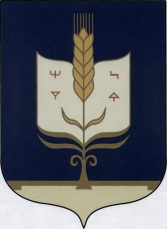 АДМИНИСТРАЦИЯСЕЛЬСКОГО ПОСЕЛЕНИЯ ТЯТЕР-АРАСЛАНОВСКИЙ  СЕЛЬСОВЕТМУНИЦИПАЛЬНОГО РАЙОНАСТЕРЛИБАШЕВСКИЙ РАЙОН РЕСПУБЛИКИ БАШКОРТОСТАН